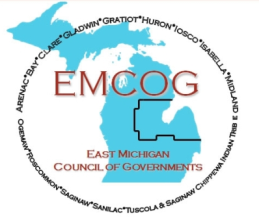 2019 Grant Program: $250 - $1,000 LevelThe East Central Michigan Prosperity Region 5 Grant Program is  being led by the East Michigan Council of Governments (EMCOG).  This initiative is funded by the State of Michigan as part of the Regional Prosperity Initiative for East Central MI Prosperity Region 5. The $250 - $1,000 Level program offers funding opportunities to organizations who are working to make improvements in their communities and the region within the framework of “regional prosperity”.  EMCOG will award grants up to $1,000 to successful applicants whose projects show creativity, address an important and demonstrated need and support the vision of East Central Michigan Prosperity Region 5 which is:The 8-county East Central Michigan Prosperity Region 5 (ECM-PR5) will become a leading destination in the state for new jobs, investment, and innovation by leveraging its corporate, academic, and community leaders to grow the regional economy and elevate the prosperity of the region’s citizens.Eligible ApplicantsCounty or municipal governments (city, village, township); downtown development authorities; economic development authorities; nonprofits; educational institutions; adult education agencies; workforce development agencies; MPOs and other local transportation agencies within ECM-PR5.Funding PrioritiesEMCOG welcomes proposals that advance the specific Objectives and Actions in the ECM-PR5 Regional Strategy that is focused on the following broad goals: Economic Development & Marketing: This includes traditional economic development (business recruitment; expansion & retention; regional planning & collaboration; marketing & regional image.Entrepreneurship & Innovation: This includes entrepreneurship; innovation; academic research & development; technology-based start-ups; small business development.Talent & Workforce Development:  This includes workforce development; adult education; pre-k through grade 12 education; higher education.Transportation & Other Infrastructure:  This includes transportation infrastructure (roads/highways, rail, airports, water based transportation); utilities (electric, gas, water, broadband; public transportation.Place-Making & Talent Attraction:  This includes downtown revitalization; urban vitality; recreation/entertainment amenities.The Regional Strategy can be found at http://www.emcog.org/rpi_plan.asp  Grant Amounts and Conditions:The total amount of money to be awarded for all levels of grants ($250 – 20,000 is $145,000.Individual grant requests for this application can range from $250 to $1,000.  Use the $2,000 - $20,000 Level grant application for larger projects.Matching funds are not requiredGrant funds cannot be used to support on-going or regular programs, organizational operating expenses, or expenses prior to grant award.Grants will awarded based on the project support of  the ECM-PR5 Regional Strategy Objectives/ActionsApplication Instructions for 2019 Grant: $250 - $1,000 LevelThe application period will open on April 8, 2019 and close at 5:00 pm on May 17, 2019.Please type or print clearly so that the completed form will be legible. Send your completed and signed application packet electronically (in PDF format) to jfitzpatrick@emcog.org or mail to:Jane FitzpatrickEast Michigan Council of Governments3144 Davenport Avenue, Suite 200Saginaw, MI  48602Please answer the questions in the space provided (limited to 2 pages).  The only attachments allowed are any letters of support you may provide.Upon receipt, EMCOG will review the application for completeness.  An incomplete application will not be considered for funding.  If an application is determined to be incomplete the applicant will be notified and have one week to resubmit a complete application (or until the May 17th deadline if an incomplete application is received less than one week before the deadline).The applicant cannot apply for both a $250 - $1,000 Level and a $2,000 - $20,000 Level grant for the same project.Only one application for the $250 -  $1,000 Level will be accepted per organizationIf you have questions about the form, the Regional Strategy or the project review process, please contact Jane Fitzpatrick at (989) 797-0800 or jfitzpatrick@emcog.org. Award announcements will be made by August 9, 2019.  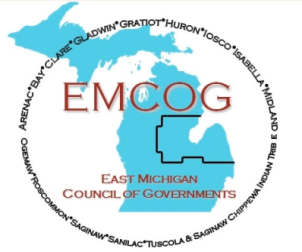 2019 GRANT: $250 - $1,000 LEVEL APPLICATION FORMEast Michigan Council of Governments3144 Davenport Ave. Suite 200Saginaw, MI  48602Please answer the following questions in the space provided.  Send your completed and signed form electronically as a PDF document to jfitzpatrick@emcog.org  or mail to Jane Fitzpatrick at East Michigan Council of Governments.  Proposals may be submitted no later than 5:00 pm on May 17 2019. If you have questions, please call (989) 797-0800 or send an email to jfitzpatrick@emcog.org.Please supply all of the information requested below in the space provided.SECTION 1 - GENERALSECTION 1 - GENERALSECTION 1 - GENERALSECTION 1 - GENERALSECTION 1 - GENERALProject TitleProject TitleProject TitleProject TitleProject TitleName of Applicant OrganizationName of Applicant OrganizationName of Applicant OrganizationIs the Organization a 501c(3) ?                       Yes              NoIs the Organization a 501c(3) ?                       Yes              NoName & Position of Contact PersonName & Position of Contact PersonName & Position of Contact PersonName & Position of Contact PersonName & Position of Contact PersonName of agency/organization holding tax-exemption (if other than applicant)Name of agency/organization holding tax-exemption (if other than applicant)Name of agency/organization holding tax-exemption (if other than applicant)Name of agency/organization holding tax-exemption (if other than applicant)Name of agency/organization holding tax-exemption (if other than applicant)AddressAddressAddressAddressAddressCityStateZipZipPhoneFaxEmailEmailEmailAmount Requested  ($250 - $1,000)Project Start DateProject End DateProject End DateProject End DateGeographic Area ServedSECTION 2 – PROJECT DESCRIPTIONSECTION 2 – PROJECT DESCRIPTIONPlease describe the project (limit to 100 words if possible).Please describe the project (limit to 100 words if possible).SECTION 3 – COLLABORATING ORGANIZATIONSWhat other organizations are participating in this project and what are their roles?SECTION 4 – PROJECT RESULTSWhat are the project results/outputs?SECTION 5 – RELATIONSHIP TO ECM-PR-5 Objectives and ActionsDescribe how the project fits with the ECM - PR5 Objectives, and Actions as outlined in the Regional Strategy.  Identify the specific Objective(s) and/or Action(s)..SECTION 6 – PROJECT RESULTSWhat tangible results do you expect from the project, how will you determine them and how are they linked to the geographical area?SECTION 7 – CERTIFICATIONSECTION 7 – CERTIFICATIONSECTION 7 – CERTIFICATIONI certify that the information contained herein is accurate to the best of my knowledge.I certify that the information contained herein is accurate to the best of my knowledge.I certify that the information contained herein is accurate to the best of my knowledge.Authorized SignatureDatePrint Name and Title